State of national implementation of KORRR – Updated surveyContext and scopeAccording to the Commission Regulation (EU) 2017/1485 establishing a guideline on electricity transmission system operation (hereinafter referred to as “SO GL”), and specifically Title 2 about Data Exchange, it sets the obligation of TSOs, DSOs and significant grid users (SGUs) to exchange data to reflect the real and forecasted situation of the transmission system. SO GL left some decisions at national level. In concrete terms: Article 40.5 deals with applicability and scope of the data exchange. It has to be defined at national level and it is highly linked with the NC Requirements for grid connection of generators (RfG). Although KORRR (Key Organizational requirements, roles and responsibilities), set in article 40.6 of SO GL, was approved in 2019, some critical points were left to be decided at national level. Finally, article 40.7 of SO GL establishes the obligation that TSOs and DSOs shall agree on effective, efficient and proportional processes for providing and managing data exchanges between them. It is useful and interesting for TSOs to share their progress and corresponding decisions. Almost a year ago, a first survey was sent to prepare the Workshop on Data Exchange. Answers were analyzed by the dedicated PT under StG OF. During the SOC webinar hold on 22nd October, three TSOs presented their national cases of KORRR implementation. However, considering the importance of data exchange in the future, and the fast evolution of the national Regulation in most of the countries in Europe, StG OF encourages your TSO to complete this survey in an effort to update the general overview of the state of implementation of KORRR in each country. This input will be compiled and be presented in the public workshop with Stakeholders on KORRR implementation that is scheduled in December (concrete date to come). SOC members will receive the material that will be prepared for this public workshop for their review in due time.General informationTransmission system voltage levels are at or above:  110 kV		 220 kV		 380 kV – 400 kV Other: National implementation of Article 40.5The state of national implementation of Article 40.5 is:  Under discussion		 Sent for approval*		 Approved by relevant authorities* Implemented*		 Not required by authorities  Other:*Please, select the implementation date or the expected implementation date:National implementation of Article 40.6 (remaining actions from KORRR)The state of national implementation of Article 40.6 is:  Under discussion		 Sent for approval*		 Approved by relevant authorities* Implemented*		 Not required by authorities  Other:*Please, select the implementation date or the expected implementation date:National implementation of Article 40.7The state of national implementation of Article 40.7 is: Under discussion		 Sent for approval*		 Approved by relevant authorities* Implemented*		 Not required by authorities  Other:*Please, select the implementation date or the expected implementation date:Which requirements of SO GL / KORRR have implied, or you expect them to imply, an important change in the national requirements or rules?  Article 40.5*		 Article 40.6*		 Article 40.7* None (so far)*Can you please specify in which sense?:Exchange data between PGM and DSO.Schemes for exchanging data of SGUs connected to the distribution gridConsidering the following figures, please select the scheme that is planned to be implemented, or is already implemented, for exchanging each type of data.    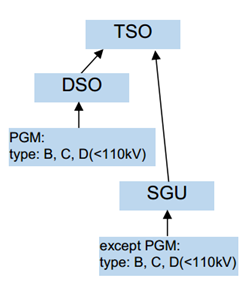 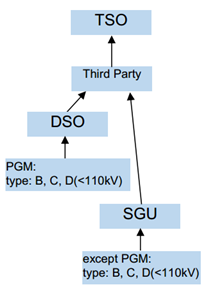         Scheme of structural and real time data        Scheme of scheduled dataStructural data is directly sent to: Both TSO and DSO		 TSO			 DSO Still under discussion		 Other:Scheduled data is directly sent to: Both TSO and DSO		 TSO			 DSO Still under discussion		 Other:Which scheme has been nationally implemented for real time data exchange?: Non-cascading			 Cascading		 Still under discussion		 Other: Can SGUs connected to the distribution grid decide to whom they shall directly send their data? Yes, with no condition	 Yes, but only if they are not Balance Service Providers (BSPs)* No			  	 Still under discussion Other:* If BSPs are obligated to send their information directly to a specific party, please, choose which one it is:  Both TSO and DSO		 TSO			 DSO Other:Which parameter is considered to define the responsibility of SGUs to exchange data and the level of data they shall exchange? Please, provide the values of the thresholds depending on the given answers. Power: Connection voltage level: Type of SGU: Services provided: Still under discussion Other:How do SGUs send their data to the TSO or to the DSO?  Individually per SGU Individually per SGU and aggregated in some specific cases (please specify): module type A Aggregated Still under discussion Other:Please, indicate who is responsible for the installation, configuration, security and maintenance of each data exchange link.Which level of information of the transmission grid do DSOs have access to? Only from their connection point with the transmission network All information of its observability area No information is available for them Still under discussion Other:Which level of information of the distribution grid does the TSO have access to? Only from their connection point with the transmission network All information of its observability area No information is available for them Still under discussion Other: